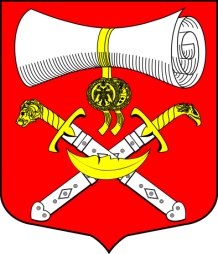 АДМИНИСТРАЦИЯ
МУНИЦИПАЛЬНОГО ОБРАЗОВАНИЯ
ХВАЛОВСКОЕ СЕЛЬСКОЕ ПОСЕЛЕНИЕ
 ВОЛХОВСКОГО РАЙОНАЛЕНИНГРАДСКОЙ ОБЛАСТИПОСТАНОВЛЕНИЕ     от   02 февраля 2022  года  № 13О внесении изменений в постановление главы администрации № 128 от 15.06.2017 года « Об утверждении Правил внутреннего трудового распорядка в администрации муниципального образованияХваловское сельское поселение» ( с изм. № 219 от 17.11.2017,  № 228 от 22.11.2017, №51 от 04.06.2019)	Рассмотрев  Протест Волховской городской прокуратуры № 7-19-2022 от 31.01.2022  года  на постановление администрации  МО Хваловское сельское поселение № 128 от 15.06.2017 « Об утверждении правил внутреннего трудового распорядка в администрации МО Хваловское сельское поселение Волховского муниципального района Ленинградской области» ( с изм. № 219 от 17.11.2017,  № 228 от 22.11.2017, №51 от 04.06.2019, в целях приведения настоящего постановления в соответствие с действующим законодательством постановляю:	 1. Внести в постановление главы администрации № 128 от 15.06.2017 года « Об утверждении Правил внутреннего трудового распорядка в администрации муниципального образования Хваловское сельское поселение» ( с изм. № 219 от 17.11.2017, № 228 от 22.11.2017, № 51 от 04.06.2019 ) следующие изменения: 	1.1 Пункт 2.1 Раздела 2 читать в новой редакции «2.1.  При поступлении на муниципальную службу гражданин представляет:	1) заявление с просьбой о поступлении на муниципальную службу и замещении должности муниципальной службы;	2) собственноручно заполненную и подписанную анкету по форме, установленной уполномоченным Правительством Российской Федерации федеральным органом исполнительной власти;	3) паспорт;	4) трудовую книжку и (или) сведения о трудовой деятельности, оформленные в установленном законодательством порядке, за исключением случаев, когда трудовой договор (контракт) заключается впервые;	5) документ об образовании;	6) документ, подтверждающий регистрацию в системе индивидуального (персонифицированного) учета, за исключением случаев, когда трудовой договор (контракт) заключается впервые;	7) свидетельство о постановке физического лица на учет в налоговом органе по месту жительства на территории Российской Федерации;	8) документы воинского учета - для граждан, пребывающих в запасе, и лиц, подлежащих призыву на военную службу;	9) заключение медицинской организации об отсутствии заболевания, препятствующего поступлению на муниципальную службу;	10) сведения о доходах за год, предшествующий году поступления на муниципальную службу, об имуществе и обязательствах имущественного характера;	10.1) Сведения об адресах сайтов и (или) страниц сайтов в информационно-телекоммуникационной сети "Интернет", на которых гражданин, претендующий на замещение должности муниципальной службы, муниципальный служащий размещали общедоступную информацию, а также данные, позволяющие их идентифицировать, представителю нанимателя за три календарных года, предшествующих году поступления на муниципальную службу	11) иные документы, предусмотренные федеральными законами, указами Президента Российской Федерации и постановлениями Правительства Российской Федерации.	Сведения, представленные в соответствии с настоящим Федеральным законом гражданином при поступлении на муниципальную службу, могут подвергаться проверке в установленном федеральными законами порядке. В отдельных муниципальных образованиях федеральными законами могут устанавливаться дополнительные требования к проверке сведений, представляемых гражданином при поступлении на муниципальную службу.	 В случае установления в процессе проверки, предусмотренной частью 4 настоящей статьи, обстоятельств, препятствующих поступлению гражданина на муниципальную службу, указанный гражданин информируется в письменной форме о причинах отказа в поступлении на муниципальную службу.	 Поступление гражданина на муниципальную службу осуществляется в результате назначения на должность муниципальной службы на условиях трудового договора в соответствии с трудовым законодательством с учетом особенностей, предусмотренных настоящим Федеральным законом.	 Гражданин, поступающий на должность главы местной администрации по результатам конкурса на замещение указанной должности, заключает контракт. Порядок замещения должности главы местной администрации по контракту и порядок заключения и расторжения контракта с лицом, назначаемым на указанную должность по контракту, определяются Федеральным законом от 6 октября 2003 года N 131-ФЗ "Об общих принципах организации местного самоуправления в Российской Федерации". Типовая форма контракта с лицом, назначаемым на должность главы местной администрации по контракту, утверждается законом субъекта Российской Федерации.	 Поступление гражданина на муниципальную службу оформляется актом представителя нанимателя (работодателя) о назначении на должность муниципальной службы.	 Сторонами трудового договора при поступлении на муниципальную службу являются представитель нанимателя (работодатель) и муниципальный служащий.	2. Специалисту администрации по кадрам  руководствоваться   Правилами внутреннего трудового распорядка в администрации муниципального образования Хваловское сельское  поселение  с изменениями.	3. Контроль за исполнением постановления  оставляю за собой. Глава администрации                                                           Т.А.Снегирева   исп.В.В. Кудрина 39-632